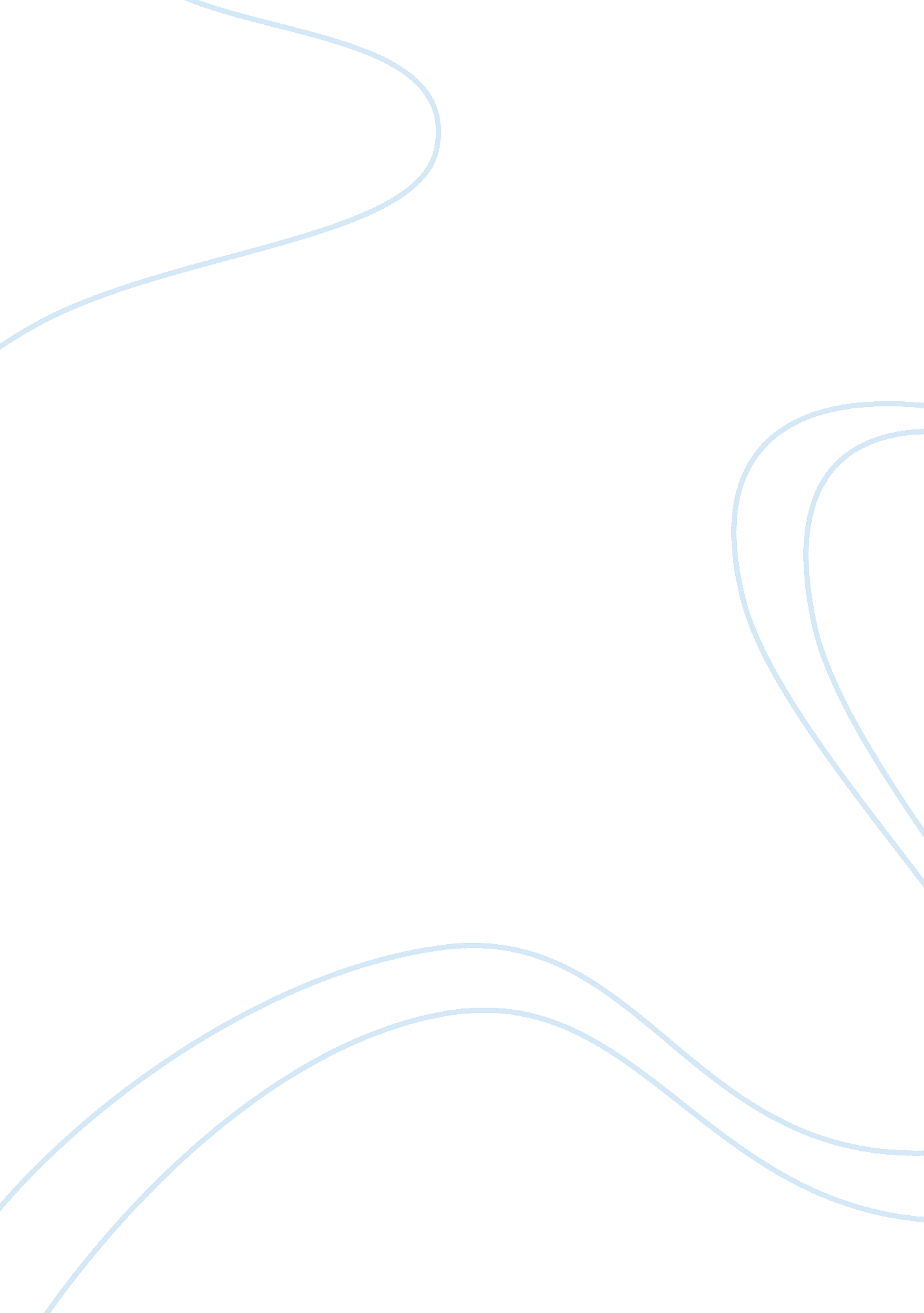 New small business competes with google, bing and yahooBusiness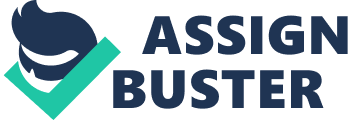 Could it eventually put Google out of business? GOOGLE AND DUCKDUCGGO. COM The impression that a startup could eventually beat, established search engines is insanity if not madness. This is according to the critics, relating real time facts and the consumers’ expectations sheds a different picture. Practically, there are facts that lead me towards supporting this start up. Gabriel Weinberg owns it; it goes by the name Duckduckgo. com (Hickey, 2013). Gabriel Weinberg is the sole proprietor of this startup. He prides himself on the uniqueness of this start up, unlike a majority of search engines. Duckduckgo does not track its users, therefore there is no need for clearing your history and/or information. 
Gabriel Weinberg has established a mechanized that maximizes on the needs of its users, unlike the other search engines. A vast majority of search engines comprise of numerous ads that surround relevant pages, and personalized tracking. Gabriel Weinberg way was different from other search engines. He sought out to address the concerns of consumers that had queries while using these search engines. 
Gabriel Weinberg’s search engine proves to be a long time competitor to Google and other search engine. There is factual information to back this reasoning. Currently European and U. S officials have already begun criticizing practices that are considered to be monopolistic in nature. Google and other bigger search have been considered to be selective with regards to their star results. These are considered to favor some businesses and elbow out competitors. Additionally Gabriel Weinberg venture maintains that it will not track its users. A combination of these factors sheds light to the future. It is evident that this search engine will last and still be a long term foe to bigger search engines. As of late, the future holds good tidings for Gabriel Weinberg search engine over established ones. One major fact stands; it is a major threat to bigger search engines. Should Google not review their systems, facts prove that they may not be in businesses. 
References 
Hickey, J. (2013). Real world ocaml. S. l.: OReilly Media. 